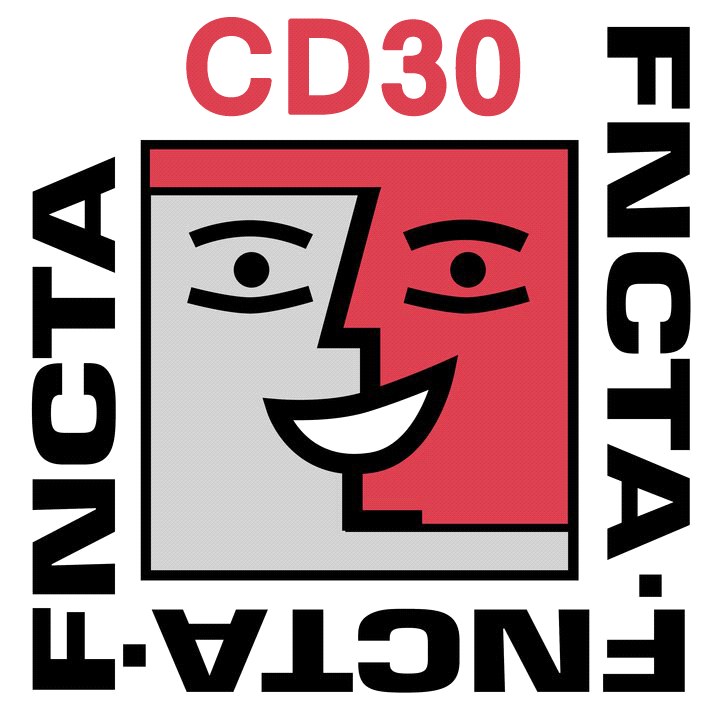 STAGE DE FORMATION CATHERINE MORRISSON « LE THEATRE : LE CORPS, LA VOIX, LE JEU, UN JUSTE EQUILIBRE»le 24 et 25 juin 2023  à la maison KENTANOU 71 av Jean-Jaures 30900 Nîmes Inscription au stage Nom...................................................................................................................Prénom...............................................................................................................Compagnie …..................................................................................................Membre FNCTA :                          OUI                              NON Numéro d’adhérent  FNCTA ….......................................................................Adresse mail …................................................................................................Atelier de 9h30 à 18 h00 pause repas (tiré du sac) Le samedi soir pour celles et ceux qui le souhaitent possibilité de prolonger la soirée en dînant en compagnie de Catherine (participation individuelle au repas).Le dimanche fin du stage à 17h00.50 EUROS pour les deux jours  40 euros pour les adhérents FNCTA Chèque à l'ordre de FNCTA CD30 . Information et inscription : FNCTA CD 30 JC Ferrari 120 chemin de Ventabren 30000 Nîmes Tel 06 63 94 19 00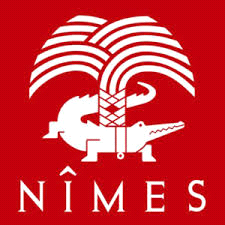  Émail  cd30fncta@gmail.com 